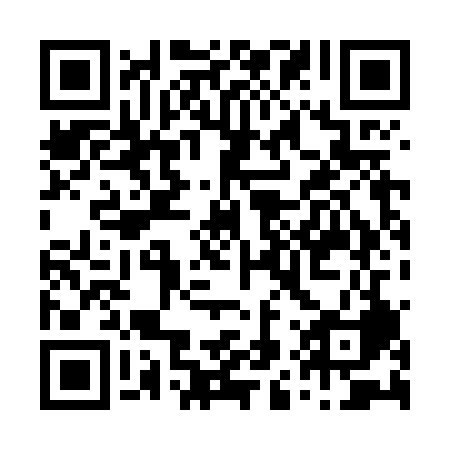 Ramadan times for Achiltibuie, Highland, UKMon 11 Mar 2024 - Wed 10 Apr 2024High Latitude Method: Angle Based RulePrayer Calculation Method: Islamic Society of North AmericaAsar Calculation Method: HanafiPrayer times provided by https://www.salahtimes.comDateDayFajrSuhurSunriseDhuhrAsrIftarMaghribIsha11Mon4:594:596:4812:314:126:166:168:0512Tue4:564:566:4512:314:146:196:198:0713Wed4:534:536:4212:314:166:216:218:1014Thu4:504:506:3912:314:176:236:238:1215Fri4:474:476:3612:304:196:256:258:1516Sat4:444:446:3412:304:216:286:288:1717Sun4:414:416:3112:304:236:306:308:2018Mon4:384:386:2812:294:256:326:328:2219Tue4:354:356:2512:294:276:346:348:2520Wed4:324:326:2212:294:286:376:378:2821Thu4:284:286:1912:284:306:396:398:3022Fri4:254:256:1712:284:326:416:418:3323Sat4:224:226:1412:284:346:436:438:3624Sun4:194:196:1112:284:356:466:468:3825Mon4:154:156:0812:274:376:486:488:4126Tue4:124:126:0512:274:396:506:508:4427Wed4:094:096:0212:274:406:526:528:4728Thu4:054:056:0012:264:426:546:548:4929Fri4:024:025:5712:264:446:576:578:5230Sat3:583:585:5412:264:466:596:598:5531Sun4:554:556:511:255:478:018:019:581Mon4:514:516:481:255:498:038:0310:012Tue4:484:486:451:255:508:068:0610:043Wed4:444:446:431:255:528:088:0810:074Thu4:404:406:401:245:548:108:1010:105Fri4:374:376:371:245:558:128:1210:136Sat4:334:336:341:245:578:148:1410:167Sun4:294:296:311:235:598:178:1710:208Mon4:254:256:291:236:008:198:1910:239Tue4:224:226:261:236:028:218:2110:2610Wed4:184:186:231:236:038:238:2310:30